ATIVIDADES1- DESCUBRA OS NÚMEROS QUE ESTÃO NO LUGAR DOS SÍMBOLOS: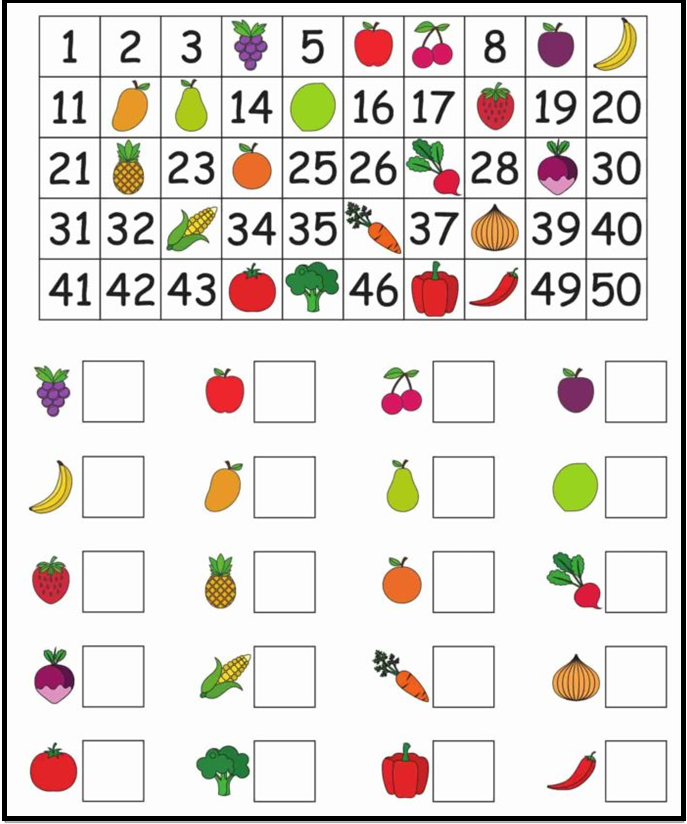 Disponível em: https://www.mestredosaber.com.br/wp-content/uploads/14-atividades-de-matematica-1-ano.jpg Acesso em 04 de maio de 2020.2 – VAMOS DESCOBRIR OS NÚMEROS? PREENCHA OS CÍRCULOS COM OS RESULTADOS DAS OPERAÇÕES.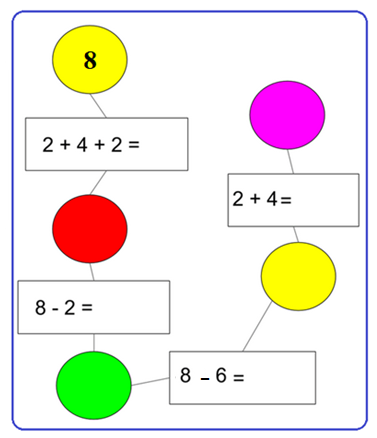 3 – VAMOS CONTINUAR FAZENDO AS DESCOBERTAS? 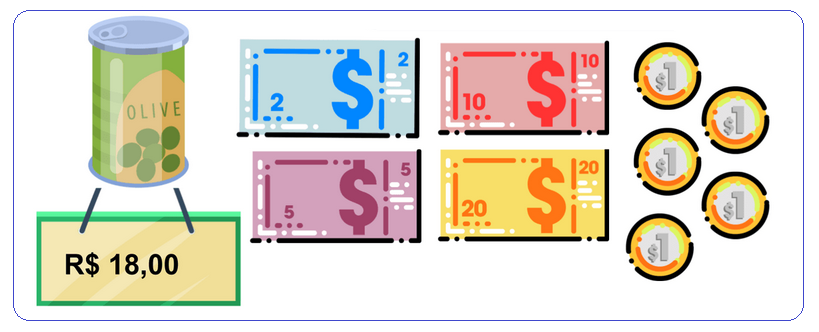 COMO VOCÊ PAGARIA O AZEITE UTILIZANDO 2 CÉDULAS E 3 MOEDAS?__________________________________________________________________________________________________________________________________________________VOCÊ SABIA QUE PODEMOS REPRESENTAR UM NÚMERO USANDO UMA SOMA? VEJA.15 = 10 + 5                          7 + 7 + 1 = 15                         36 = 10 + 10 + 10 + 6AGORA É SUA VEZ! REPRESENTE O NÚMERO 18 USANDO A SOMA._______________________________________________________________________4 – CARLA FEZ COMPRAS E PAGOU UTILIZANDO TODAS ESSAS CÉDULAS. 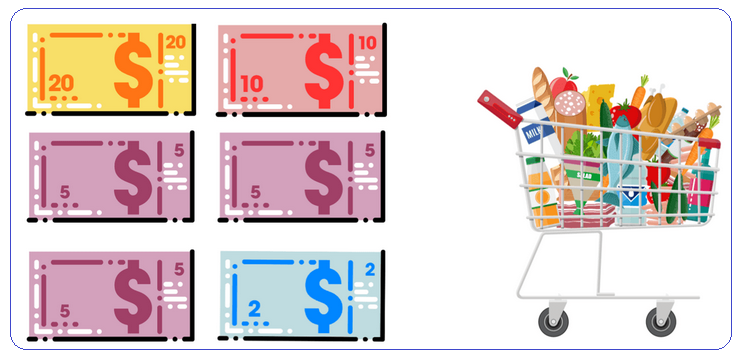 QUANTO CARLA PAGOU PELAS COMPRAS?_________________________________________________________________________________________________________________________________________________5 – OBSERVER A FIGUARA A SEGUIR E COMPLETE OS QUADRADINHOS.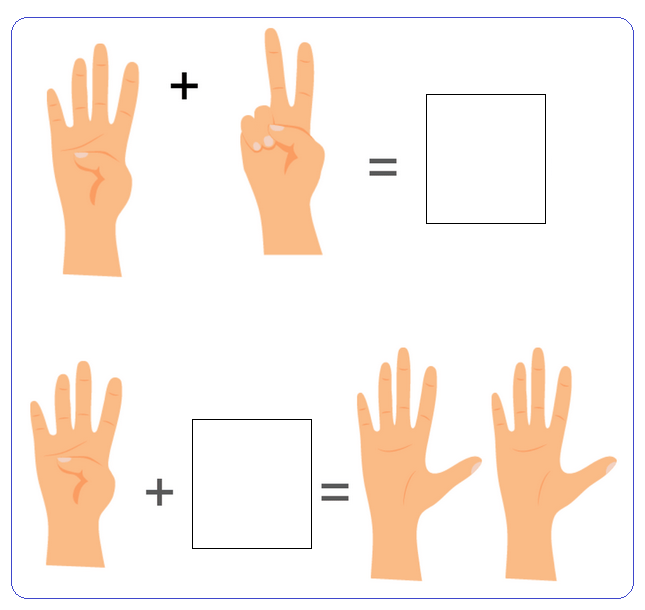 AGORA RESPONDA:SE EU TIVER QUATRO DEDOS, QUANTOS PRECISO ACRESCENTAR PARA OBTER DEZ DEDOS?_________________________________________________________________________6 – SOMANDO OS DEDINHOS.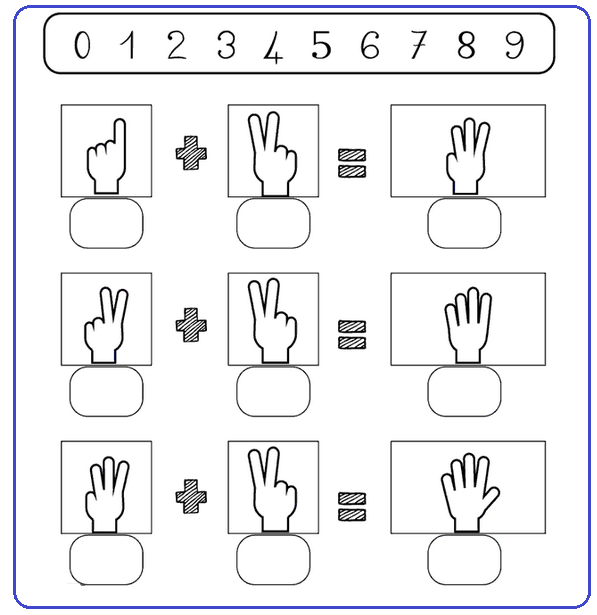 7 – VAMOS SOMAR?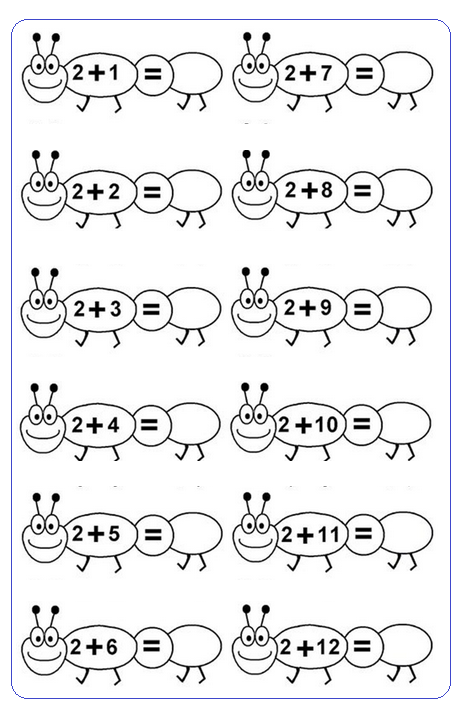 8 – VEJA AS PEÇAS DO MATERIAL DOURADO A SEGUIR.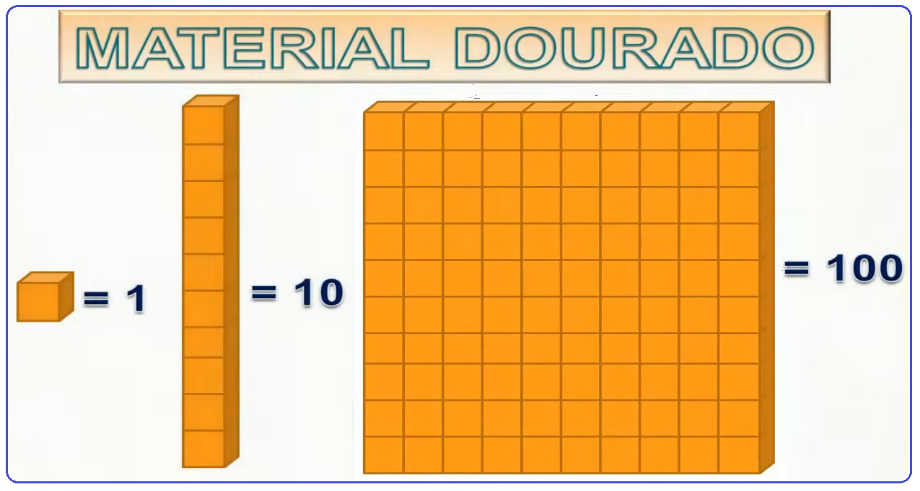 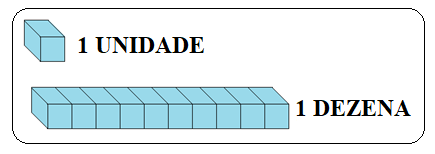 CONTE AS DEZENAS E UNIDADES. PINTE O RESULTADO CORRETO.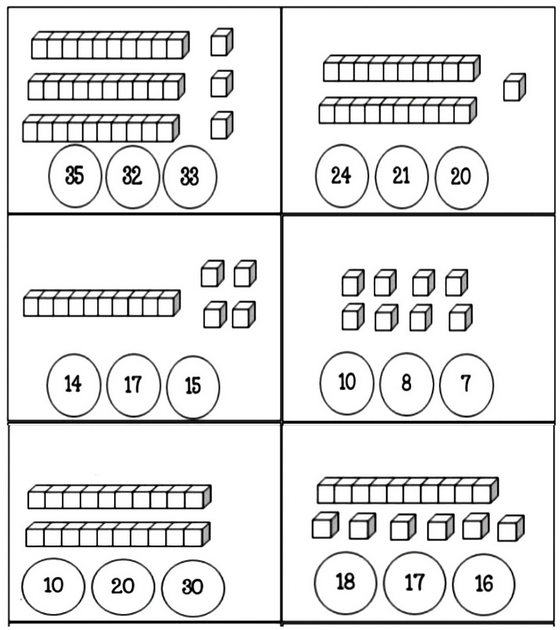 9 – CONTE AS DEZENAS E AS UNIDADES. ESCREVA O RESULTADO NO LUGAR EM CADA QUADRADINHO.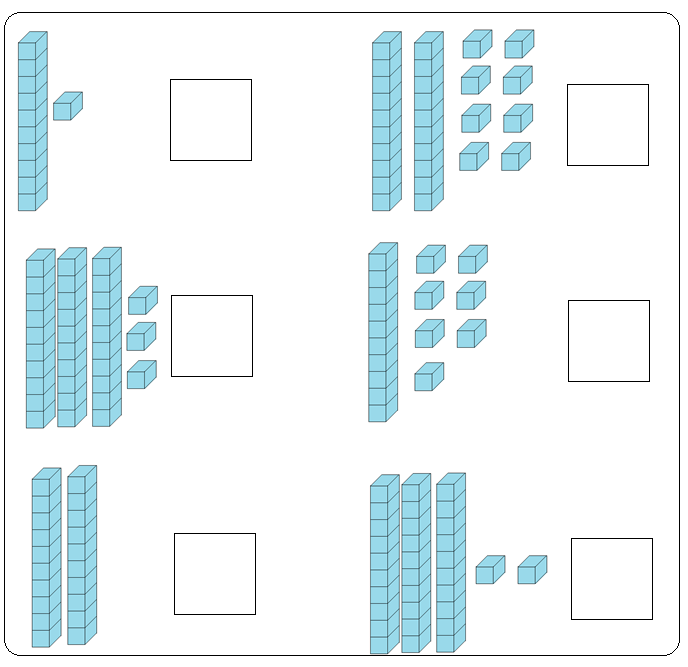 10 – VEJA COMO PODEMOS ESCREVER O NÚMEROS 32.32 = 10 + 10 + 10 + 2                          32 = 20 + 10 + 1 + 1                      32 = 15 + 15 + 2AGORA É COM VOCÊ. CONTINUE ESCREVENDO OS NÚMEROS A SEGUIR.11 - OBSERVE O CAÇA-NÚMEROS.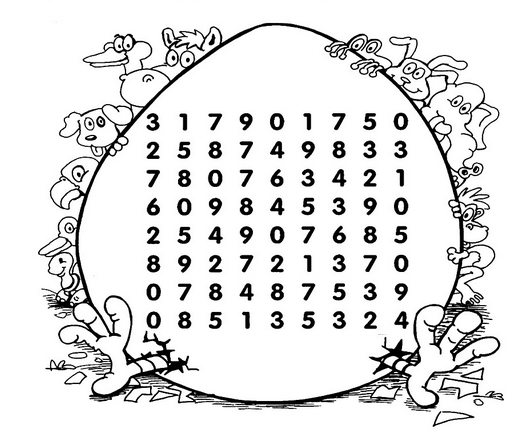 COMPONHA OS NÚMEROS A SEGUIR E PROCURE O RESULTADO NO CAÇA-NÚMEROS.5 DEZENAS + 3 UNIDADES = ________________________________1 DEZENA + 7 UNIDADES = ________________________________2 DEZENAS + 5 UNIDADES = ________________________________3 DEZENAS + 3 UNIDADES = ________________________________1 DEZENA + 3 UNIDADES = ________________________________4 DEZENAS + 8 UNIDADES = ________________________________12 – DESENHE AS PEÇAS DO MATERIAL DOURADO DE ACORDO COM O VALOR INDICADO.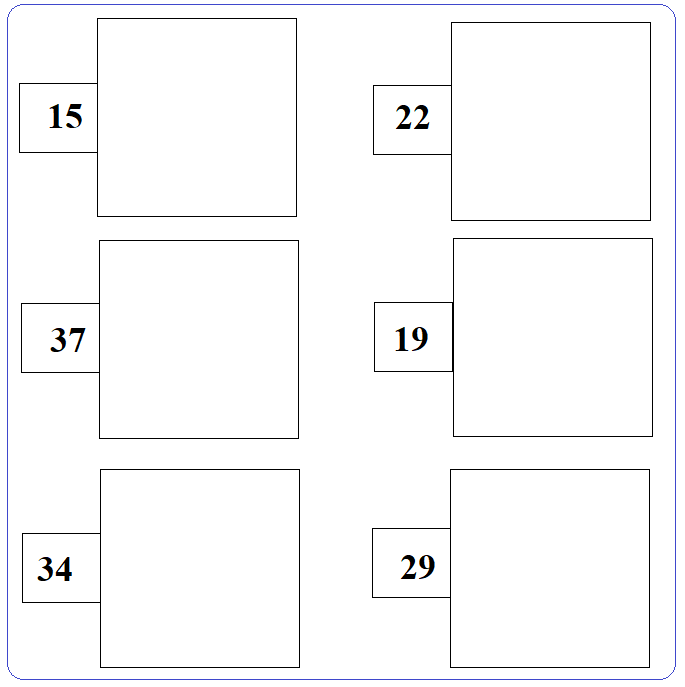 Respostas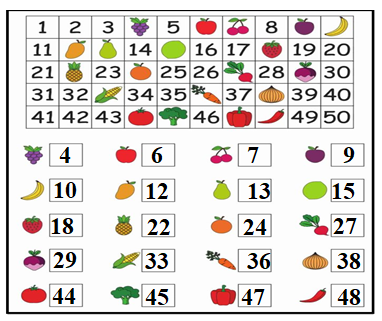 1- 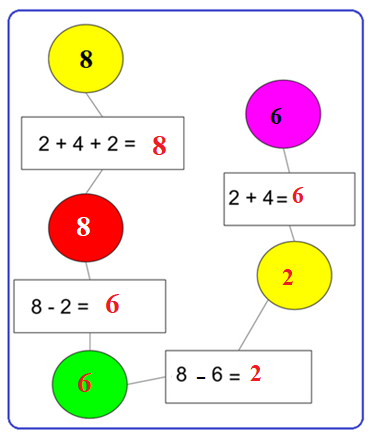 2 –3 - 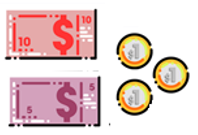 10 + 5 + 34– CARLA PAGOU 47 PELAS COMPRAS5 – 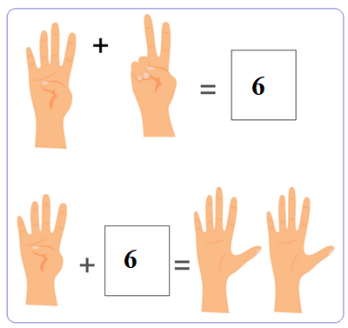 PRECISO ACRESCENTAR SEIS DEDOS.6 – 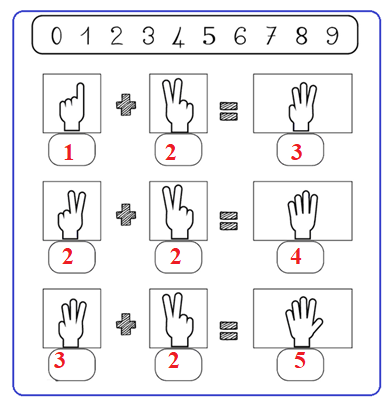 7 – 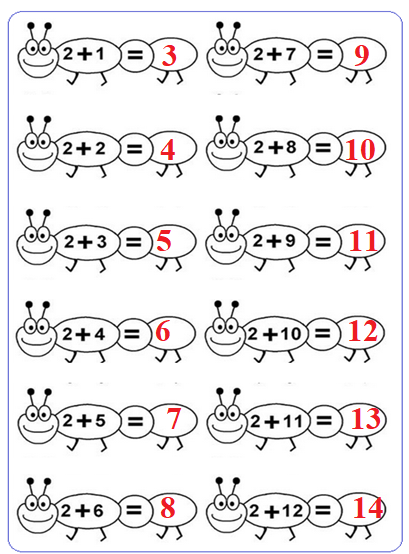 8 – 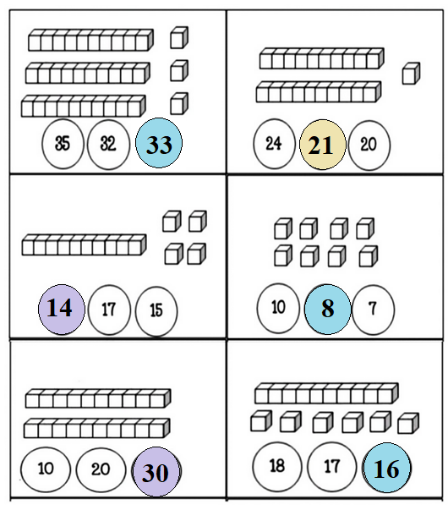 9 – 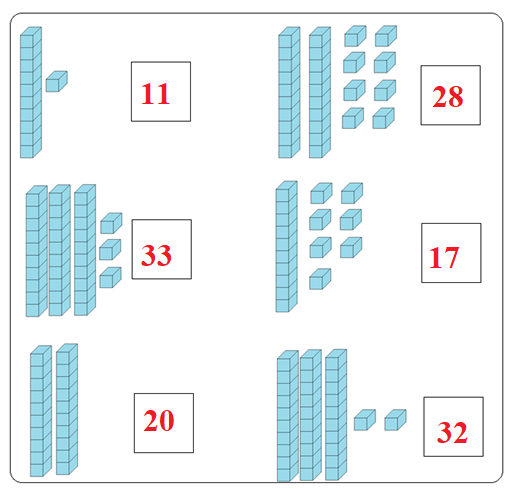 10 – 11- 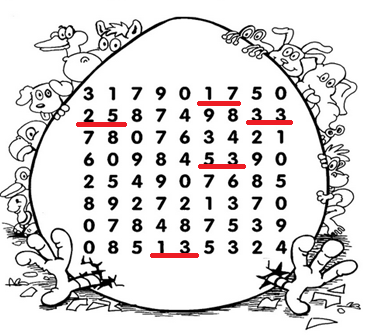 5 DEZENAS + 3 UNIDADES = 531 DEZENA + 7 UNIDADES = 172 DEZENAS + 5 UNIDADES = 253 DEZENAS + 3 UNIDADES = 331 DEZENA + 3 UNIDADES = 134 DEZENAS + 8 UNIDADES = 4812 – 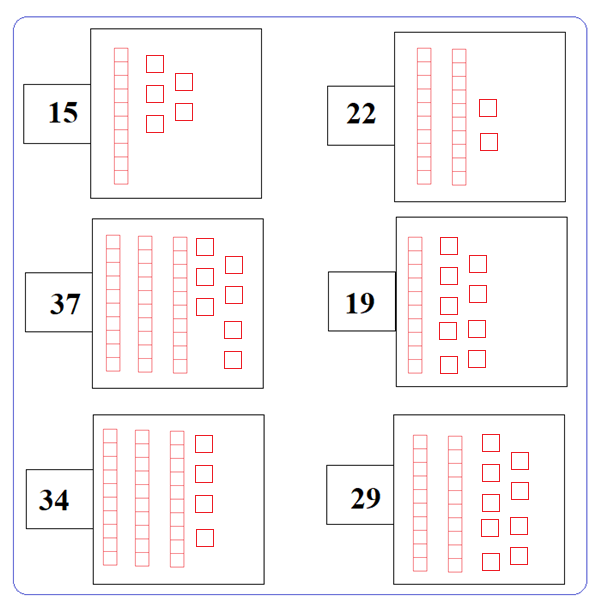 MATEMÁTICA – 1º ANO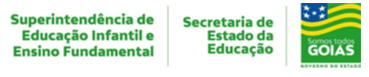 3ª QUINZENA - 2º CORTETema/ Conhecimento: Construção de fatos básicos da adição/Composição e decomposição de números naturais: Fatos básicos da adição e da subtração/Adição e subtração de dois números com resultados menores que 10/Composição e decomposição de números naturais/Unidades e dezenasTema/ Conhecimento: Construção de fatos básicos da adição/Composição e decomposição de números naturais: Fatos básicos da adição e da subtração/Adição e subtração de dois números com resultados menores que 10/Composição e decomposição de números naturais/Unidades e dezenasTema/ Conhecimento: Construção de fatos básicos da adição/Composição e decomposição de números naturais: Fatos básicos da adição e da subtração/Adição e subtração de dois números com resultados menores que 10/Composição e decomposição de números naturais/Unidades e dezenasHabilidade: (EF01MA06-C) Utilizar fatos básicos da adição e subtração para a constituição de um repertório a ser utilizado na solução de problemas. (GO-EF01MA24) Estabelecer relação entre dez unidades e uma dezena, utilizando material manipulável. (EF01MA07-B) Compor e decompor números com o suporte de material manipulável. (EF01MA07-C) Agrupar e relacionar as quantidades em dezenas e unidades reconhecendo a equivalência, utilizando material manipulável: 12 lápis podem ser separados em dois, três ou quatro grupos; 20 como 10 + 10, 15 + 5 ou 5 + 5 + 5 + 5.Habilidade: (EF01MA06-C) Utilizar fatos básicos da adição e subtração para a constituição de um repertório a ser utilizado na solução de problemas. (GO-EF01MA24) Estabelecer relação entre dez unidades e uma dezena, utilizando material manipulável. (EF01MA07-B) Compor e decompor números com o suporte de material manipulável. (EF01MA07-C) Agrupar e relacionar as quantidades em dezenas e unidades reconhecendo a equivalência, utilizando material manipulável: 12 lápis podem ser separados em dois, três ou quatro grupos; 20 como 10 + 10, 15 + 5 ou 5 + 5 + 5 + 5.Habilidade: (EF01MA06-C) Utilizar fatos básicos da adição e subtração para a constituição de um repertório a ser utilizado na solução de problemas. (GO-EF01MA24) Estabelecer relação entre dez unidades e uma dezena, utilizando material manipulável. (EF01MA07-B) Compor e decompor números com o suporte de material manipulável. (EF01MA07-C) Agrupar e relacionar as quantidades em dezenas e unidades reconhecendo a equivalência, utilizando material manipulável: 12 lápis podem ser separados em dois, três ou quatro grupos; 20 como 10 + 10, 15 + 5 ou 5 + 5 + 5 + 5.NOME:NOME:DATA: UNIDADE ESCOLAR:UNIDADE ESCOLAR:UNIDADE ESCOLAR:2510 + 10 + 3 + 21527384512352510 + 10 + 3 + 2155 + 5 + 52710 + 10 + 73815 + 15 + 84510 + 10 + 10 + 10 + 51210 + 23510 + 20 + 5